ArticleInternalization of neutrophil-derived microvesicles modulates TNFα-stimulated proinflammatory cytokine production in human fibroblast-like synoviocytesDong Zhan1,2,3, Andrew Cross2,4, Helen L. Wright2, Robert J. Moots2,4, Steven W. Edwards5 and Sittisak Honsawek6,7 *Joint PhD Program in Biomedical Sciences and Biotechnology, Faculty of Medicine, Chulalongkorn University, Bangkok, Thailand. Institute of Ageing and Chronic Disease, University of Liverpool, Liverpool, UK. Human Anatomy Laboratory of Experimental Teaching Centre, School of Basic Medical Sciences, Kunming Medical University, Kunming, P.R.China. Department of Academic Rheumatology, Aintree University Hospital, Liverpool, UK. Institute of Integrative Biology, University of Liverpool, Liverpool, UK. Department of Biochemistry, Osteoarthritis and Musculoskeleton Research Unit, Faculty of Medicine, Chulalongkorn University, Bangkok, Thailand. Department of Orthopaedics, Vinai Parkpian Orthopaedic Research Centre, Faculty of Medicine, Chulalongkorn University, King Chulalongkorn Memorial Hospital, Bangkok, Thailand.*	Correspondence address: sittisak.h@chula.ac.th; Tel.: (+66) 2-256-4482; Fax: (+66) 2-256-4482ABSTRACT: Neutrophil-derived microvesicles (NDMVs) have the potential to exert anti-inflammatory effects. Our study aimed to explore the effects of NDMVs on proinflammatory cytokines expressed by tumor necrosis factor α (TNFα)-stimulated fibroblast-like synoviocytes (FLS). FLS were isolated from the synovium of knee osteoarthritis (OA) patients undergoing surgery. NDMVs, isolated from TNFα-stimulated healthy neutrophils, were characterized by electron microscopy and nanoparticle tracking analysis. MTT and scratch wound healing assays were used to measure FLS viability and migration after treatment with NDMVs, while internalization of fluorescently-labeled NDMVs was appraised by flow cytometry and confocal microscopy. Levels of proinflammatory cytokines in supernatants were quantified by Bio-Plex system. Incubation of FLS with NDMVs at a vesicles/cell ratio of 100 resulted in a time-dependent uptake, with 35% of synoviocytes containing microvesicles over a 6-24 h time period, with no significant change in cell viability. TNFα stimulated the cytokine expression in FLS and NDMVs down-regulated TNFα-induced expression of IL-5, IL-6, IL-8, MCP-1, IFNγ, and MIP-1β. However, this down-regulation was selective, as NDMVs had no significant effects on TNFα-stimulated expression of IL-2 or IL-4. NDMVs were internalized by FLS to inhibit TNFα-stimulated a broad spectrum proinflammatory cytokine secretion. NDMVs, therefore, may exhibit an anti-inflammatory role in the regulation of FLS function.Keywords: fibroblast-like synoviocytes; neutrophil-derived microvesicles; cytokines; synovitis; osteoarthritis1. IntroductionOsteoarthritis (OA) is a degenerative disease of synovial joints resulting from cartilage loss that manifests as articular pain and osteophytes. As a weight-bearing and structurally-complex joint, the knee joint is at higher risk of developing OA, which was originally considered as stemming from “wear and tear” of articular cartilage, but is now characterized by low-grade and chronic inflammation, especially in the synovium [1, 2]. OA synovitis, therefore, contributes to pathological and pathophysiological progress of this joint disease. Fibroblast-like synoviocytes (FLS) are the main cellular type in the intima layer of the synovium and they regulate homeostasis and tissue repair within the synovial joint. FLS secrete hyaluronan and proteoglycan-4 to lubricate joints, but also produce a variety of inflammatory and angiogenic cytokines/chemokines and matrix metalloproteinases (MMPs) that regulate articular inflammation and joint function [3-5]. Extracellular vesicles (EVs) are released from a variety of cells and are membrane-bound structures containing a variety of cellular components that have the potential to modify the properties of target cells that absorb them. There are three major types of EVs: exosomes, microvesicles (MVs) and apoptotic bodies that are characterized by their size and composition.  Microvesicles are between 100 nm to 1,000 nm in diameter, which are larger than exosomes (typically 40-120 nm) but smaller than apoptotic bodies (500-2,000 nm) [6]. Donor cells generate MVs via a budding method prior to their release into the extracellular space, and have been detected in the synovial fluid of patients with rheumatoid arthritis (RA), OA and juvenile idiopathic arthritis [7]. Neutrophil-derived microvesicles (NDMVs) can accumulate at inflammatory or infectious sites at high levels than other leukocyte-derived MVs [8], and monocytes and dendritic cells have been shown to be modulated by NDMVs to up-regulate expression of transforming growth factor β (TGFβ) and down-regulate expression of the pro-inflammatory cytokines including interleukin-6 (IL-6), IL-8, and tumor necrosis factor α (TNFα) [6]. Annexin A1 expressed on NDMVs can destabilize the adhesion of leukocytes to endothelial cells and prevent inflammation [9]. NDMVs have also been delineated to block the polarization of monocyte-derived macrophages to indirectly influence activation of FLS [10]. In addition to their anti-inflammatory properties, NDMVs can regulate chondrocyte function by decreasing IL-8 and prostaglandin E2 release, and increasing extracellular matrix components to maintain cartilage function [11].In view of the potential of NDMVs to exert anti-inflammatory effects, our study aimed to determine if these structures are internalized by FLS isolated from OA patients and to explore whether this uptake could regulate the ability of the cells to generate cytokines and chemokines in response to TNFα. The present study unveiled that FLS internalized NDMVs to selectively down-regulate the expression of a range of TNFα-induced cytokines and therefore may mediate anti-inflammatory effects under these conditions that may limit local synovitis.2. Results2.1. Morphological and size characteristics of NDMVs	Transmission electron microscopy (TEM) evidenced that the isolated NDMVs had a cup-like structure (minus a handle) and their size ranged from 200 to 500 nm (Figure 1A).  Scanning electron microscopy (SEM) revealed that the NDMVs had an irregular spherical appearance with an uneven surface, again with their size range largely between 200 and 500 nm (Figure 1B), but some vesicles were smaller than 100 nm. Nanoparticle tracking analysis (NTA), which measures the Brownian motion of NDMVs (Figure 1C) illustrated that the diameter ranged from 38.4 to 1,000.0 nm with a mean value 232.3 ± 8.9 nm. These measurements provided better quantification of the numbers and sizes of the NDMVs and evinced that those particles with a diameter of <100 nm comprised approximately to 2-3% of the total population. The concentration of NDMVs was calculated as 3.8×108 (±1.9×107) particles/mL by this method.  This analysis disclosed that NDMVs were identifiable as 4 discrete sub-populations, based on their size (Figure 1D) with the greatest proportion having a diameter of between 100-150 nm.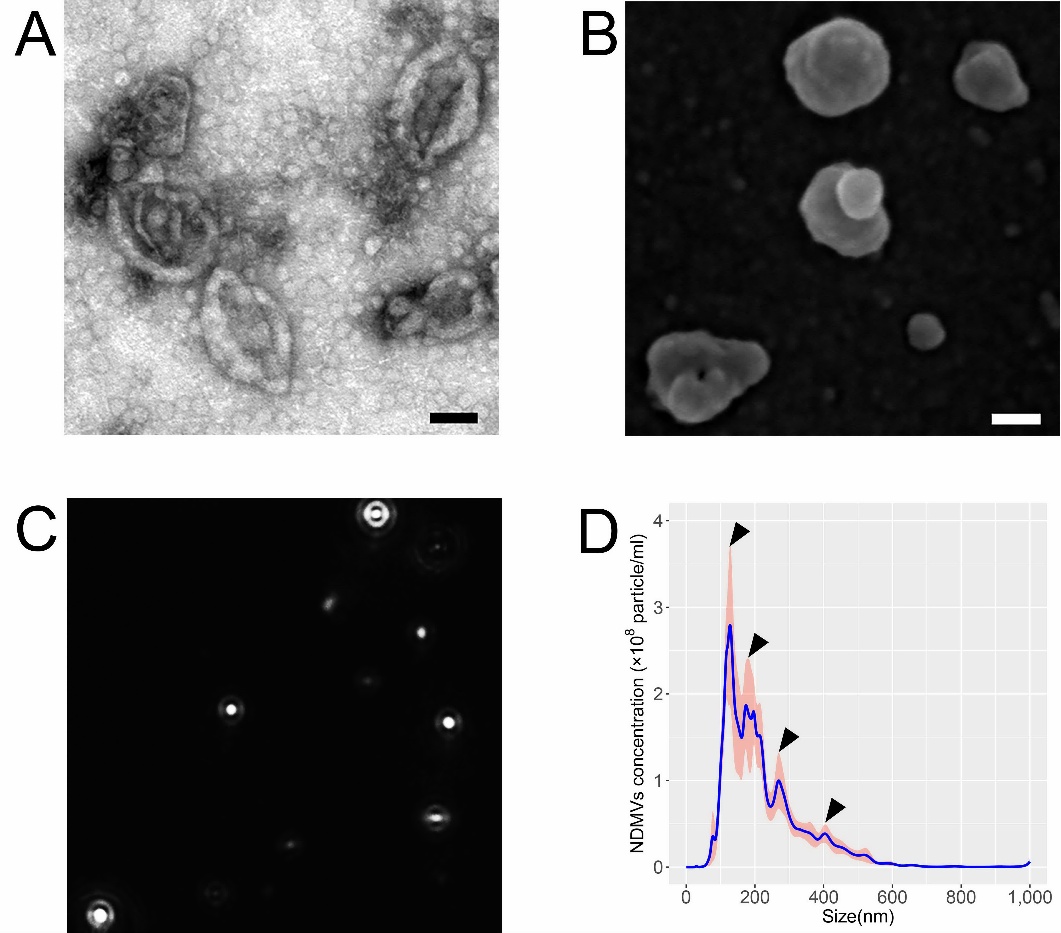 Figure 1. Properties of NDMVs isolated by ultra-centrifugation from TNFα treated neutrophils. (A) NDMVs displayed a cup-shaped appearance in TEM after visualization by negative staining. (B) NDMVs appear as irregular spheres with a non-smooth surface in SEM.  Scale bar in A and B=100 nm. (C) Screenshot of NTA video that records Brownian motion of NDMVs with highlighted white dots for demonstrating particles size and concentration distribution from one sample in one experiment. (D) Size distribution of NDMVs size ranging from 100 to 1,000 nm after measurements by NTA from 5 separate experiments. The solid line represents the mean concentrations of differently-sized NDMVs with the pink shading showing standard error (SE) of the means (n=5). Arrows indicate each sub-population.2.2. Effect of NDMVs on FLS viabilityThe viability of FLS treated with 10 ng/mL TNFα for 24 h was not significantly different to that of untreated controls in the absence of TNFα (Figure 2A). However, when FLS were exposed to NDMVs at vesicles/cells (V/C) ratios of 200, 300, and 400 for 24 h, the cell viabilities were decreased to 63%, 58%, and 69%, respectively (P<0.01). However, after incubation of FLS with NDMVs at ratios of 10, 30, 50, and 100 per FLS for 24 h, there were no significant differences in the viabilities compared to controls (Figure 2A).  FLS were therefore incubated with NDMVs at a V/C ratio of 100 and viability was measured over a 48 h period. We observed that FLS viability was not significantly affected by incubation with this concentration of NDMVs (V/C ratio of 100) for up to 24 h incubation, but by 48 h incubation, FLS viability was significantly decreased (P=0.008, Figure 2B).  Therefore, in subsequent experiments, FLS were incubated with NDMVs at V/C ratio of 100 for 24 h, as these experimental conditions had no measurable impact on FLS viability.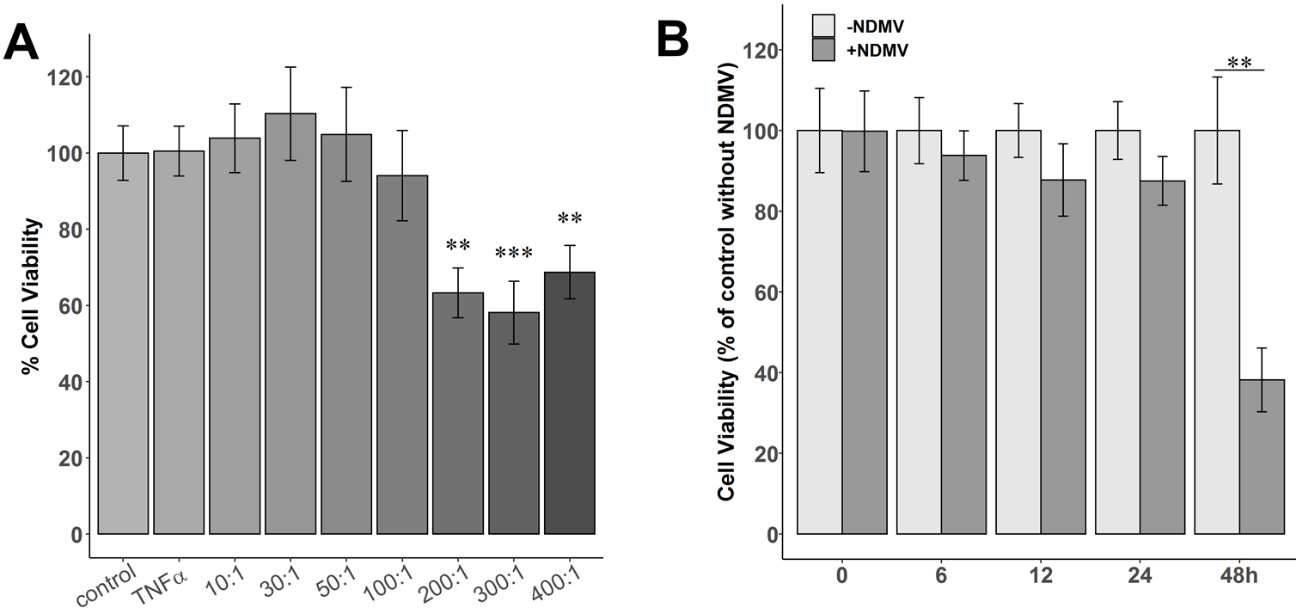 Figure 2. Cell viabilities of FLS incubated with different ratios of NDMVs over time. (A) FLS were treated with TNFα alone or NDMVs at V/C ratios of 10, 30, 50, 100, 200, 300, and 400 for 24 h. Control cell viability was designated as 100% for cells incubated in the absence of TNFα and NDMVs after 24 h incubation for statistical comparison. (B) Cell viabilities of FLS incubated in the absence or presence of NDMVs at a ratio of 100 over a 48 h incubation period. Initial cell viability at time 0, 6, 12, 24 or 48 h is defined as 100% for statistical analysis. Significant differences between groups were identified using the Kruskal–Wallis test followed by Conover-Inman test. Data were analyzed with Wilcoxon test compared to non-NDMVs treated group. Values shown are mean (± SE), n=5 independent experiments performed in different FLS clones. **P<0.01, ***P<0.001.2.3. Effect of NDMVs on FLS apoptosisSubsequently, we inspected whether NDMVs down-regulate FLS viability and induce FLS apoptosis by Terminal deoxynucleotidyl transferase dUTP Nick-end Labeling (TUNEL) assay and Caspase-3 activity analysis. Figure 3A are representative images of TUNEL staining in each group presenting that apoptotic cell nuclei were stained brown or dark brown.  We found that TUNEL-positive cells were obviously increased in FLS treated with NDMVs, especially in V/C ratio of 300 for 24 h, compared to the control group (P<0.001) (Figure 3B). After NDMVs co-culture treatment extended to 48 h, the TUNEL-positive cells in the NDMVs treatment with V/C ratios of 100 or 300 were substantially greater than those in the control group (P<0.001) (Figure 3A and 3B). Further Caspase-3 activity assay, consistent with TUNEL findings, we revealed that relative Caspase-3 activity of FLS treated with NDMVs at V/C ratio of 300 for 24 h was significantly higher than that of the 24 h control group (P<0.05) (Figure 3C). Moreover, the relative Caspase-3 activity of FLS in NDMVs treatment at V/C ratio of 300 was significantly greater than that of the 48 h control group as delineated in Figure 3C (P<0.05).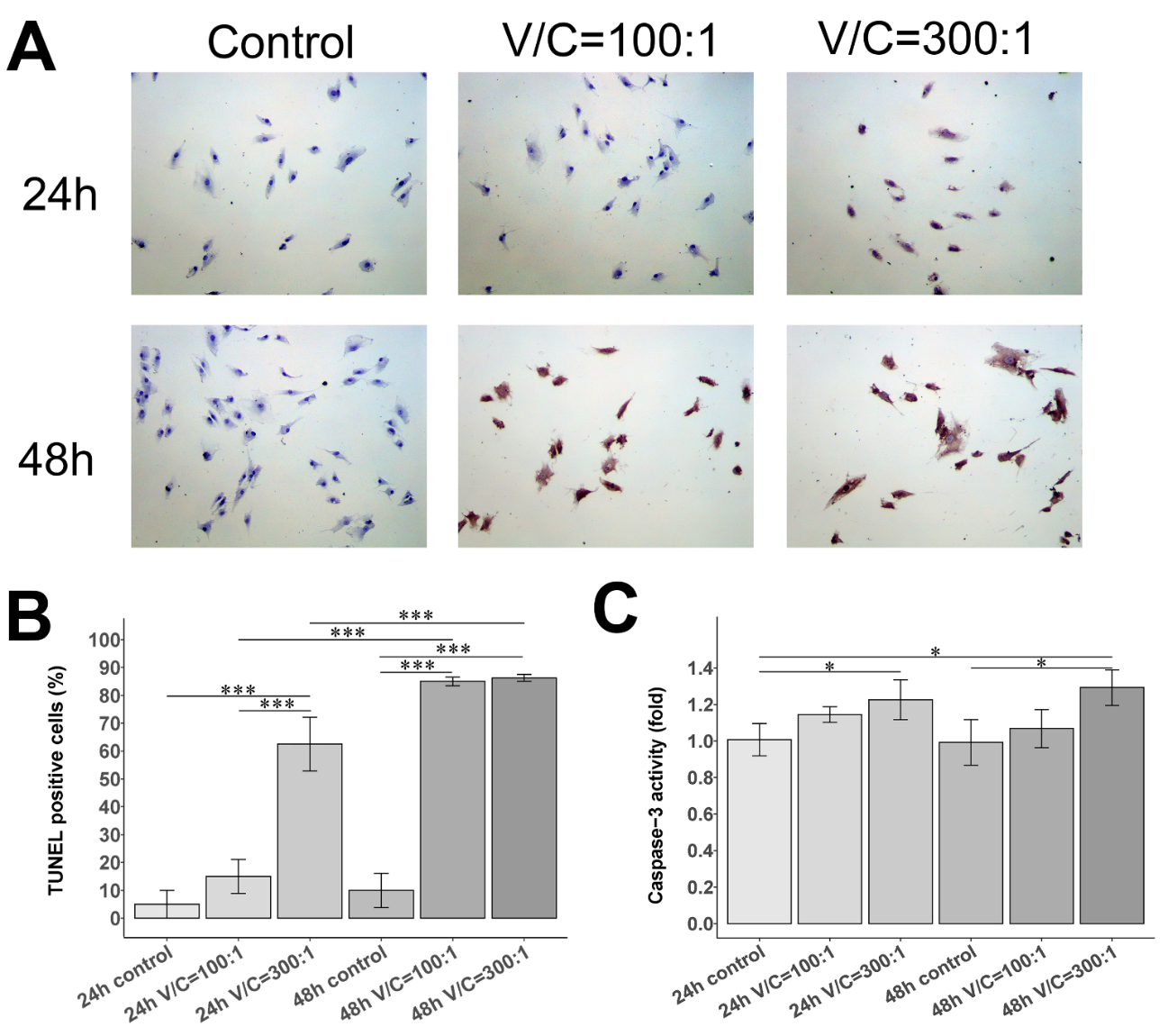 Figure 3. Apoptosis of FLS with NDMVs treatment using TUNEL assay and Caspase-3 activity assay. (A) Representative images of FLS exposed with and without different vesicle/cell (V/C) ratios of 100:1 or 300:1 for 24 h or 48 h by TUNEL assay. ×100 magnification. (B) The histogram of TUNEL-positive cells. (C) The histogram of Caspase-3 activity in control, V/C=100:1 and V/C=300:1 groups for 24 h or 48 h. Data are expressed as mean (±SE), n=3 independent experiments performed in different FLS clones. Significant differences between groups were identified using the Kruskal–Wallis test followed by Conover-Inman test.*P<0.05; ** P<0.01; *** P<0.001.2.4. Effect of NDMVs on FLS migration The wound healing area (WHA) of FLS with/without NDMVs treatment is displayed in Figure 4A. Exposed to NDMVs at V/C ratio of 100 for 24 h, although the WHA of FLS was reduced into 16.0±4.0%, compared to 27.0±3.1% WHA of FLS without exposure of NDMVs, there was no significant difference (P=0.15). On 48 h, the WHA of FLS exposed with NDMVs was 13.0±4.5% which was significantly lower than that of FLS without NDMVs exposure (P=0.008) (Figure 4B). Meanwhile, FLS exposed with NDMVs for 48 h were decreased in cellular population and their nuclei were stained darker (Figure 4A).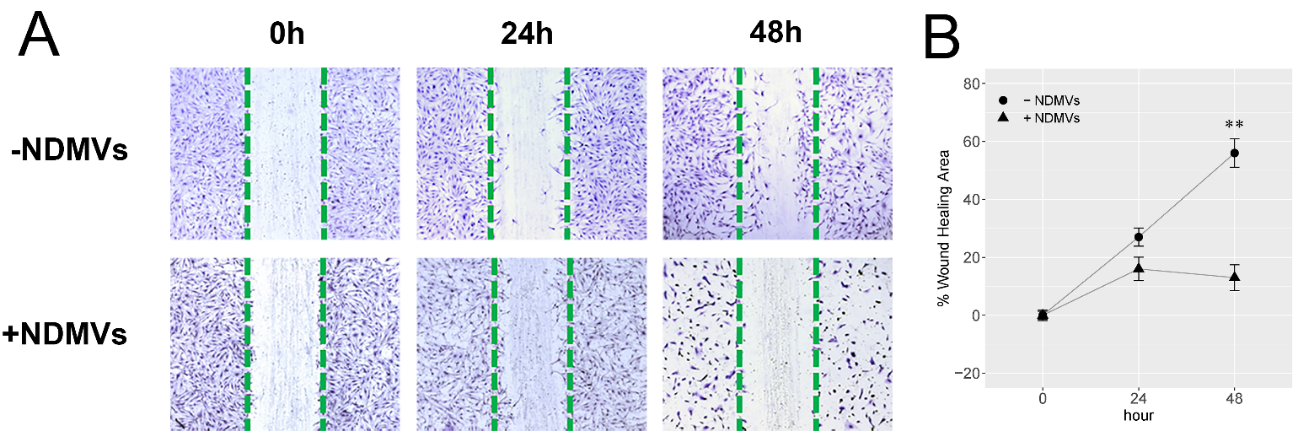 Figure 4. Would healing assay (WHA) for FLS with or without NDMVs treatment. (A) Images of FLS monolayer scratching with and without NDMVs at 0, 24 and 48 h. (B) WHA of FLS incubated in the absence (●) or presence (▲) of NDMVs at a ratio of 100 over a 0, 24, and 48 h incubation period. WHA percentage was quantified by the ImageJ software. Data were analyzed with Wilcoxon test compared to non-NDMVs treated group. Values shown are mean (±SE, n=5). ** P<0.01.2.5. FLS internalize NDMVs FLS were treated with PKH26-labelled NDMVs at V/C ratio of 100 for different time periods and internalization was analyzed initially by flow cytometry. Uptake of labeled NDMVs by FLS was detected as early as 0.5 h after addition, enhanced by 6 h incubation, but uptake was not increased further by 24 h incubation (Figure 5A). After 1 h incubation, 3.6% of FLS took up NDMVs and by 6 h incubation over 35% of the cells stained positive for NDMVs uptake, while by 24 h incubation, 37% of the FLS stained positive. Calculation of uptake as a fold change in Mean Fluorescence Intensity (MFI) revealed a 1.25 fold increase by 0.5 h (compared to controls), rising to the 2.4 folds increase by 6 h, which was largely unaltered by 24 h (2.1-fold) and 48 h (2.6-fold) as illustrated in Figure 5B.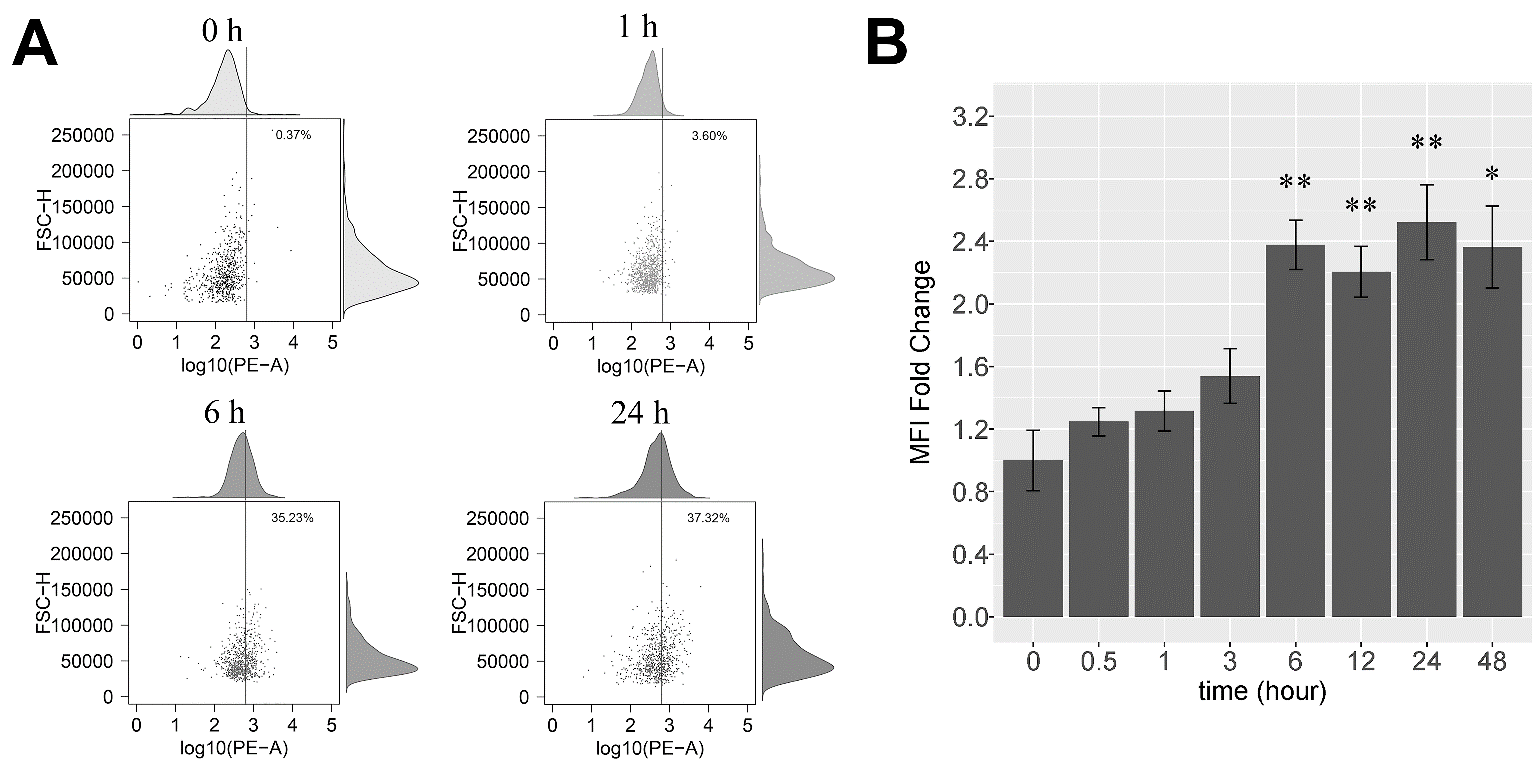 Figure 5. Measurement of NDMVs uptake by flow cytometry: (A) shows scatter plot of untreated, control FLS, and 1 h, 6 h, and 24 h after addition of NDMVs at a ratio of 100. The vertical line is the gating threshold to identify NDMVs-negative and -positive FLS. The upper and right panels are density curves of target fluorescence in FLS and cell size. (B) The mean MFI fold change over time of incubation of FLS with labelled NDMVs. Data were normalized to FLS in the absence of NDMVs. Each point represents the mean (±SE) from 5 independent experiments. Significant differences between groups were identified using the Kruskal–Wallis test followed by Conover-Inman test. *P<0.05, **P<0.01.Confocal microscopy analysis substantiated that the detected fluorescent signal was indeed from the uptake of PKH26-labeled NDMVs by FLS, and not from NDMVs bound to cell surface. Z-stack images were collected to reconstruct three-dimensional images and unveiled that single and multiple NDMVs were localized in FLS cytoplasm in equivalent focal planes as the actin cytoskeleton (Figure 6A and 6B). Vertical sections generated by three dimensional analysis of confocal sections affirmed that the majority of the fluorescent NDMV signal was indeed observed inside the cells. This experimental approach asserted that NDMVs were internalized by FLS in a time-dependent manner (Figure 6C).  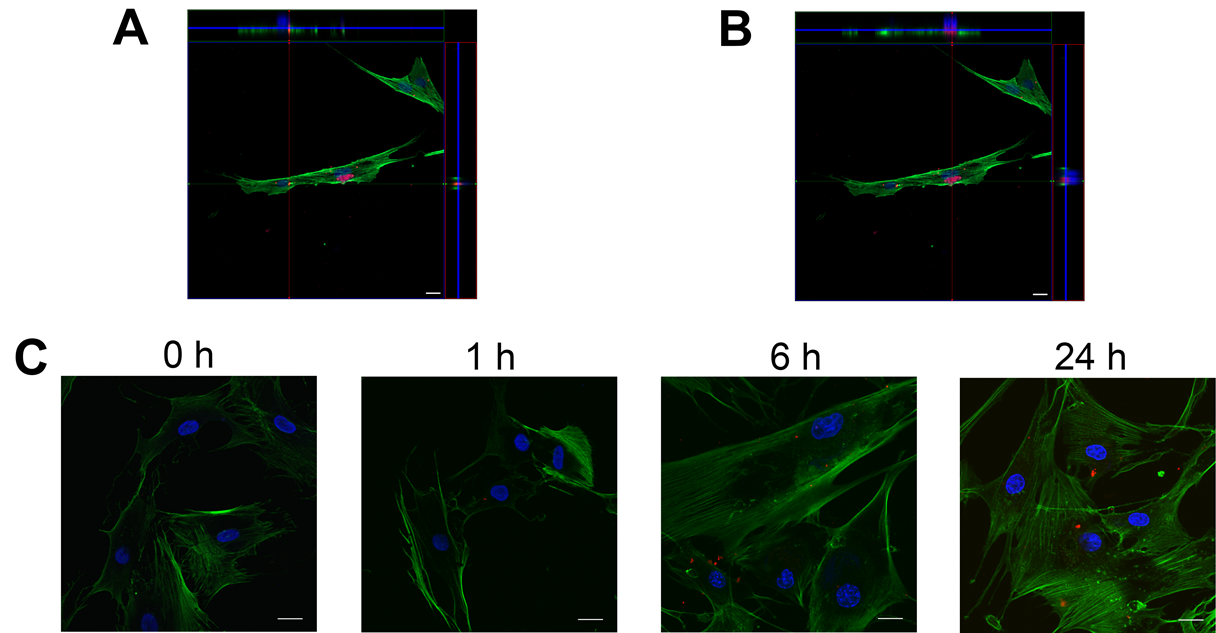 Figure 6. Visualization of NDMVs internalized within FLS by confocal microscopy. NDMVs were incubated with FLS at a ratio of 100. (A) and (B) show representative images of three-dimensional analyses after 24 h incubation.  Nuclei were stained by DAPI (blue) and actin by phalloidin (green), whereas NDMVs were labelled by PKH26 (red). Middle images are optical sections; upper and right panels are vertical cross sections (red and green lines) of NDMVs from confocal Z stack series demonstrating single and multiple NDMVs in FLS. (C) Representative images at 1 h, 6 h, and 24 h. Scale bar: 20 μm.2.6. Proinflammatory cytokine levels in FLS culture mediumWe then assessed the effects of NDMVs on the ability of FLS to secrete a range of cytokines after incubation for 6 h and 24 h in the presence and absence of TNFα. In these experiments, we evaluated the effects of NDMVs alone on FLS cytokine expression and the ability of NDMVs to affect TNFα regulated expression, after co-incubation of FLS with NDMVs plus TNFα. Of the cytokines analyzed, all except IL-1, IL-10, IL-7, IL-12, IL-13, and GM-CSF were detected in FLS culture medium.The addition of TNFα for 24 h alone significantly stimulated the secretion of IL-2, IL-4, IL-5, IL-6, IL-8, IFNγ, MCP-1, and MIP-1 (P<0.05, Figure 7). TNFα also significantly elevated IL-17 and G-CSF expression by FLS, and while this increased expression was statistically significant, the magnitude of this increment was not as great as that for other cytokines and chemokines, mainly because of more variable expression rates by unstimulated FLS. The supplement of NDMVs only to FLS for 6 h and 24h had little effect on cytokine expression, except for a significant decline in endogenous IL-6, IFNγ, and MCP-1 expression. However, when co-incubated with TNFα, NDMVs significantly subdued TNFα induced expression of IL-5, IL-6, IL-8, IL-17, G-CSF, IFNγ, MCP-1, and MIP-1 (P<0.05, Figure 7). In contrast, NDMVs had no significant impact on TNFα induced IL-2 and IL-4 expression, denoting their inhibitory effect on a broad spectrum of cytokines expression.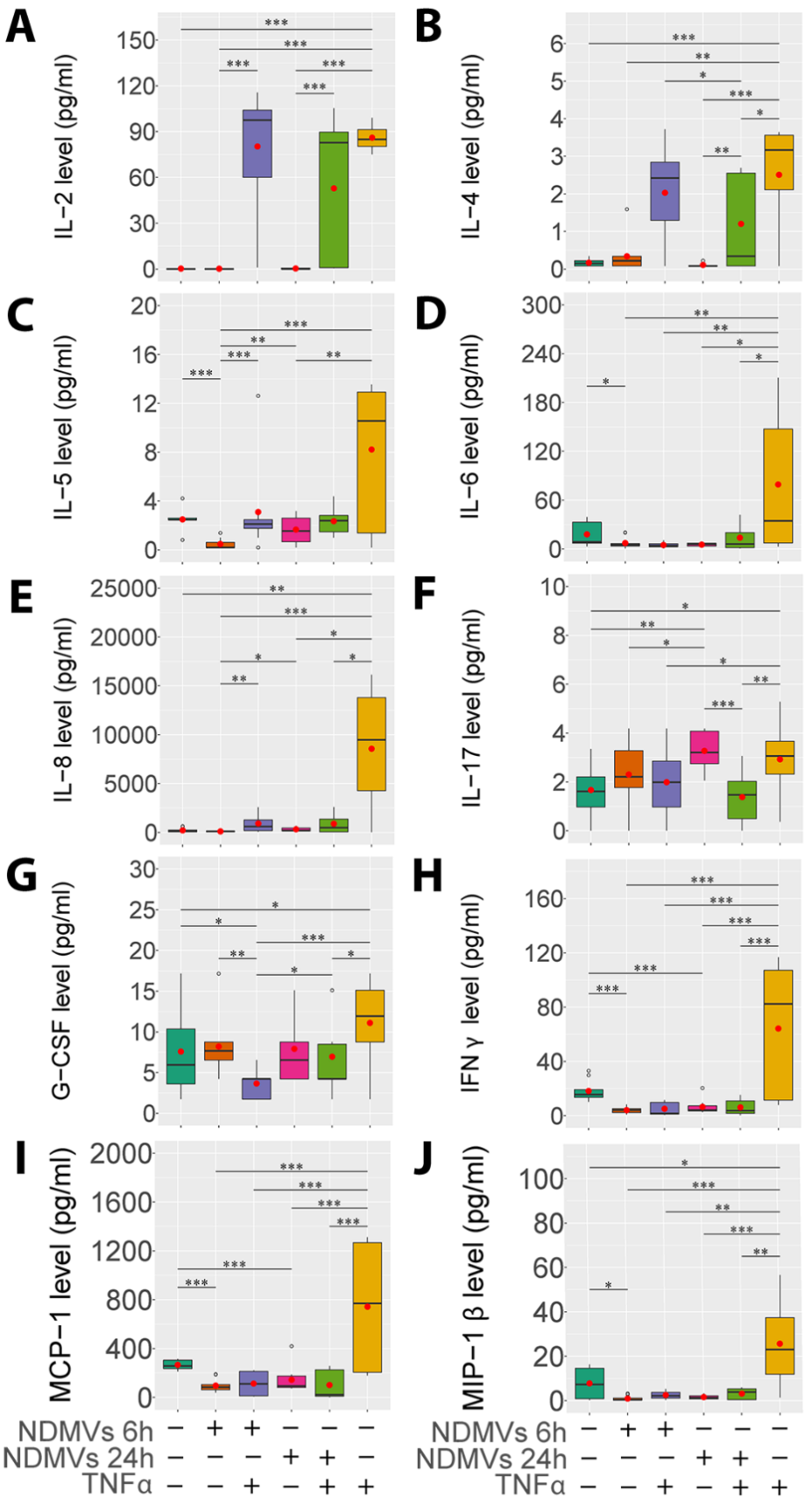 Figure 7. Proinflammatory cytokine and chemokine levels in FLS and NDMVs culture supernatants. Cytokine levels after incubation as follows: control; + NDMVs 6 h - TNFα; + NDMVs 24 h -TNFα; + NDMVs 6 h + TNFα; + NDMVs 24 h +TNFα; and + TNFα 24 h. Cytokine levels were analyzed using Kruskal-Wallis test followed by Conover-Inman test. Box plots indicate the interquartile ranges (75th to 25th IQR) of the data. The median values are shown as lines within the box, and the mean values are indicated by red dots (●). Five independent experiments were performed in different FLS clones. *P<0.05; ** P<0.01; *** P<0.001. 2.7. Heatmap and cluster analysis ofpro inflammatory cytokines levels in FLS culture mediumPresentation of the levels of the 10 proinflammatory cytokines in the form of a color-coded heat map which was generated using hierarchical clustering exhibited a good overview of the profile differences between the groups as depicted in Figure 8. Hierarchical cluster analysis via heatmaps evinced relationships between patterns of cytokine expression in the presence and absence of TNFα and NDMVs. This attests that cytokine expression in the absence of TNFα was primarily unaffected by treatment with NDMVs: control and NDMVs exposure for 6 h or 24 h were lower and these clustered together (Figure 8). However, in the presence of TNFα and NDMVs, the patterns of cytokine expression clustered, but two patterns were apparent: down-regulated expression of IL-17, G-CSF, IL-8, MIP-1, MCP-1, IL-5, IL-6, and IFNγ after NDMVs exposure for 6 h and 24 h, while in contrast, IL-2 and IL-4 were down-regulated by NDMVs after 24 h treatment. 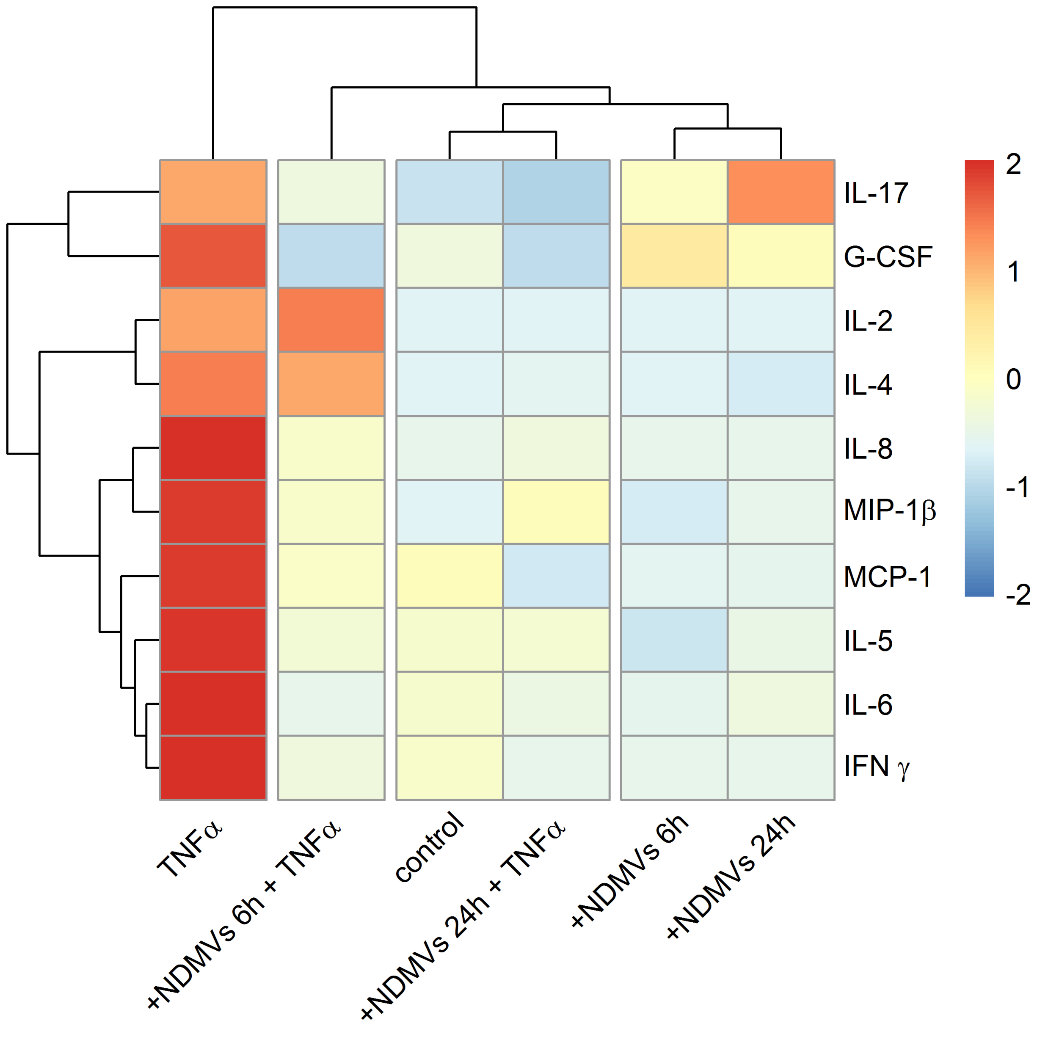 Figure 8. Heatmap of concentrations of proinflammatory cytokines in cultured media of FLS with/without NDMVs and TNFα. Median values were first standardized into Z-score based on each cytokine level in different groups. The Hierarchical method was then used for cluster analysis on this standardized data. Color codes represent high (red), intermediate (white) and low (blue) expression.3. DiscussionIn this study, we have uncovered that NDMVs that are taken up by fibroblast-like synoviocytes from patients with OA, selectively inhibit TNFα-dependent expression of a number of chemokines and cytokines. As TNFα drives inflammation in a number of inflammatory diseases and OA is often associated with synovitis, these results corroborate that NDMVs could have anti-inflammatory activity under these conditions.  Our novel data add to the growing body of evidence to proclaim that, under certain experimental and perhaps disease conditions, NDMVs exert anti-inflammatory effects. They may thus have potential as novel adjuncts to therapeutic strategies in the treatment of OA. Classification of EVs is based mostly on their size, but there is considerable overlap in the sizes of different types of EVs and these sizes may hinge on the method of isolation and purification, and the cell type producing them [12-14]. The conventional method employed to isolate EVs is differential centrifugation and it has been reported that NDMVs-enriched fractions may be prepared by centrifugation at 20,000 or 15,700×g [10, 15]. However, NDMVs are more commonly provided by ultra-centrifugation at the conditions that we used in this study: 100,000 ×g [11, 16-18]. NTA results unveiled that 97-98% of NDMVs that we prepared were in the size range of 100-1,000 nm, which was affirmed by TEM and SEM. Therefore, the morphology and size characteristics of NDMVs used in our experiments were consistent with our expectations and previous reports. NDMVs have been documented to express annexin A1, CD66b and CD62L on their surface (as do intact neutrophils) and also myeloperoxidase (MPO) [11, 18] which may elicit oxidative damage and produce cytotoxic hypochlorous acid and other oxidants in inflammatory conditions [19]. MPO has been identified in the synovial fluid of OA and RA patients, and intra-articular injection of MPO has been documented to increase arthritis severity in mouse models [20, 21]. Internalized NDMVs containing MPO could therefore induce MPO accumulation and its intracellular activity might interfere with FLS viability, proliferation and migration. The scratch-wound assay illustrated that NDMVs were capable to slow down FLS migration indicated by the percentage of wound healing area in 48 h NDMVs treatment. Such a mechanism may, at least in part, explain why high-dose (V/C>100) and long-term (>24 h) NDMVs treatments adversely affected FLS viability. Our studies on the effect of NDMVs on the viability of FLS showed that a greater number of microvesicles predominantly affected the proliferation of the FLS. This process depended on the number of microvesicles added per FLS cell, with a higher V/C ratio than 100 resulting in a lower cell viabilty. The explanation for this finding could be that NDMVs deliver a range of inflammatory proteins, mRNA, numerous microRNAs and are internalized by FLS and that could influence cell viability in recipient FLS. Additionally, NDMVs may modulate the proliferation of FLS by the generation of reactive oxygen intermediates including the release of MPO and hydrogen peroxide. It should be noted that NDMVs contain a complex mixture of proteins, RNAs, microRNAs, and unknown gene materials that may interfere with the deregulated FLS survival. Therefore, future studies should address the potential role of these factors. Moreover, the MTT assay for cellular viability is contingent upon the reductive nature of nicotinamide adenine dinucleotide phosphate (NADPH) and the oxidative nature of MTT [22]. Exogenous MPO might promote oxidative action of FLS to create more advanced oxidative protein products (AOPPs) to motivate NADPH oxidase, so that NADPH concentration would be decreased [23]. This might result in reduced level of purple formazan after treatment with vesicles/cell ratio of 100 for 24 h. However, MPO from NDMVs may not influence FLS viability as no significant difference was observed at 24 h treatment of NDMVs. After long-term exposure of NDMVs for 48 h, the nuclei of FLS were stained darker by crystal violet. Additionally, decreased cellular confluency and reduced cell size were evident. By using light microscopy, we found that plenty of FLS floated in culture medium. Therefore, long-term (48 h) treatment of NDMVs are harmful to FLS. To determine whether NDMVs down-regulate FLS viability and induce FLS apoptosis, we performed TUNEL assay and Caspase-3 activity analysis. TUNEL staining displayed that 24 and 48 h NDMVs treatment with V/C ratio of 300 promote apoptosis of FLS. In addition, activation of Caspase-3 may result in apoptotic cell death. Subsequent analysis also demonstrated that Caspase-3 activity was raising in FLS treated with NDMVs at V/C ratio of 300 for 24 and 48 h, suggesting the induction of FLS apoptosis. High-ratio and long-term treatment of NDMVs could induce FLS apoptosis rather than down-regulation of metabolic state of the cells.Further analysis divulged that approximately 37% of FLS ingested labeled NDMVs over a 6 h to 48 h time period. EVs internalization is dependent on EVs dose, treatment time, and the nature of the recipient cells. Several different mechanisms of endocytosis can be involved in the uptake of nanoparticles, including micropinocytosis, clathrin-dependent endocytosis, and caveolin-dependent endocytosis [24]. Previous study outlined that up-regulated caveolin-dependent endocytosis significantly enhanced uptake of dexamethasone-carbon nanotubes in TNFα-activated FLS, which in turn inhibited pro-inflammatory cytokines and MMPs [25]. Recently, Rattner et al. demonstrated that human synovium FLS, cultured human FLS, and FLS cells expressed non-motile cilia that could play endocytic function through cilium pit [26]. It is proposed that primary cilia and cilium pit in FLS function to regulate endocytosis including NDMVs internalization. Additional researches are required to determine the uptake mechanism of neutrophil-derived microvesicles that underpin their entry into FLS.The pro-inflammatory cytokine, TNFα, is generated by a variety of cells including neutrophils, macrophages, lymphocytes and adipocytes to induce systemic inflammation [27]. TNFα has been detected in the synovial fluid, plasma and synovial membrane of OA patients, and can therefore potentially activate both tissue cells and infiltrating immune cells [28-32]. In our experiments, NDMVs down-regulated expression of a number of inflammatory cytokines and chemokines expressed by TNFα activated FLS from OA patients. IL-7, IL-12, and IL-13 expression was undetectable in any experimental condition tested, and IL-5, IL-6, IFN-γ and MCP-1 expression levels were decreased by NDMVs in non-TNFα-activated FLS [33, 34]. This finding was contradictory to that of  Mesri et al. who reported that IL-6 and MCP-1 were elevated by NDMVs via JNK1 signaling pathway in endothelial cells [35]. Our experiments suggest that NDMVs effects are attributed to the nature and function of the target cells, or the dose and time of treatments. TNFα-activated IL-8 expression was suppressed by NDMVs in line with previous research which has described that NDMVs could decrease IL-8 secretion by macrophages activated with zymosan or lipopolysaccharide [36]. The present study unfolded that while NDMVs alone did not decrease IL-10 secretion, TNFα down-regulated expression of this anti-inflammatory cytokine from FLS was blocked by NDMVs.   This phenomenon represents an additional regulatory role of NDMVs, by restoring the expression of an anti-inflammatory cytokine that was down-regulated in response to TNFα. Levels of the pro-inflammatory cytokine IL-17 are elevated in the serum, synovial fluid and inflamed synovium in OA and are associated with disease severity [37, 38]. IL-17 can enhance MMP expression and up-regulate expression of the pro-inflammatory cytokines, IL-1, IL-6, IL-8, and TNFα in FLS from OA patients [39, 40]. Interestingly, NDMVs up-regulated IL-17 levels released from FLS but this effect was depressed in the presence of TNFα which increased IL-17 expression after 24 h incubation. The anti-inflammatory cytokine, IL-4 was not altered in FLS incubated with NDMVs in the absence of TNFα, similarly to the pro-inflammatory cytokine, IL-2. However, IL-4 expression was decreased in FLS incubated with NDMVs in the presence of TNFα, suggesting that NDMVs do not only regulate expression of inflammatory cytokines, but also anti-inflammatory cytokines (such as IL-4) that play regulatory roles in immune function. TNFα up-regulated expression of G-CSF in our experiments and this observation was in line with previous reports [41]. However, G-CSF secretion was significantly higher in the TNFα alone group than the NDMVs + TNFα group. In recent years, FLS could produce a number of cartilage-degrading MMPs [42] as well as a disintegrin and metalloproteinase with thrombospondin motifs (ADAMTS) [43]. ADAMTS-4 and ADAMTS-5 are thought to function as aggrecanase activity responsible for aggrecan degradation in OA [42]. Therefore, it is reasonable to speculate that NDMVs could also induce inactivating or anti-inflammatory functions, suppressed pro-inflammatory cytokine production, and down-regulated cartilage-degrading MMPs and ADAMTS activity. While the down-regulation of inflammatory chemokine and cytokine expression by TNFα-stimulated FLS from OA patients opens new avenues for potential therapeutic approaches, it is clearly important to understand the mechanisms by which the NDMVs regulate this expression. It is possible that their intracellular cargo of proteins and lipids can mediate such effects on gene expression, but it is also possible that they carry microRNA molecules that can regulate gene expression, particularly in TNFα-activated cells [44]. Our hypotheses and preliminary experiments suggest that the microRNA content of NDMVs may have this capacity to regulate gene expression in the target FLS and we are currently characterizing these molecules and defining their role in this inflammatory process. Recently, Gomez et al. documented that NDMVs could activate NF-κB to elevate inflammatory cytokine levels in endothelial cells from coronary arteries through their uploaded miR-155 [45]. However, mechanism of NDMVs on target cells could be dissimilar between pro-inflammatory effect on endothelial cells and anti-inflammatory effect on macrophages [17]. Additional studies are underway to further explore the mechanisms of NDMVs in delivery of microRNAs underlying this phenomenon.Several inherent limitations of our study merit discussion. First, we established independent FLS cell lines from 15 OA subjects. The cells taken from various donors might behave diversely in case of immune responses. Second, a mixed pool of FLS was not utilized since heterogeneous cell populations from different donors could be mixed together. However, in the present study, at least five independent experiments with each group were conducted in triplicate in FLS clones from different patients and displayed comparable results. Third, FLS from healthy non-OA subjects were not taken for ethical concerns. Future investigations using commercially available FLS from non-OA patients as controls need to be undertaken to validate our findings. Lastly, proinflammatory cytokine production from FLS treated with TNFα for 6 h was not evaluated. Further studies are warranted to assess the precise effect of NDMVs on cytokine production in TNFα-treated FLS for 6h.In conclusion, in contrast to the recognized pro-inflammatory processes mediated by neutrophils, we disclose here that microvesicles derived from TNFα-stimulated human neutrophils can down-regulate cytokine and chemokines expression by FLS isolated from patients with osteoarthritis. This implies that these NDMVs can have an anti-inflammatory effect in certain circumstances, and this observation could shed new insights into the development of new therapeutic strategies to treat this degenerative joint disease.4. Materials and Methods4.1. Primary culture of synoviocytes Synovial tissues were collected from the knees of 15 OA patients diagnosed by the American College of Rheumatology criteria at the time of total knee replacement (Table S1). Patients with other chronic inflammatory diseases, immunological abnormalities, knee trauma or surgery were excluded in this study. Anti-inflammatory or analgesic drugs were paused for at least 1 week before the surgery. Adipose tissues were excised from phosphate-buffered saline (PBS)-washed synovial tissues prior to mincing of the synovium into 1 mm2 pieces which were sequentially digested in Hanks' Balanced Salt Solution containing 0.25% trypsin (GE Healthcare, Utah, US) for 15 min and 1mg/ml collagenase (Sigma, Missouri, US) for 2 h at 37°C. Double-enzymatic digested tissues were resuspended in Dulbecco’s Modified Eagle Medium (DMEM)/10% fetal bovine serum (FBS) (GE Healthcare, Utah, US) and filtered through a 100µm nylon mesh (Corning, Durham, US). Dispersed cells were conventionally cultured in DMEM/10%FBS containing 100 U/mL penicillin G, 100 mg/mL streptomycin and 2.5 mg/mL amphotericin B (General Drug House, Bangkok, Thailand) until the fourth or fifth passage (P4 or P5) for experimental use. We established independent primary FLS cell lines from the knee OA patients. Unpooled cells from individual subjects were utilized for subsequent studies.4.2. Flow cytometry for synoviocytes types The cultured synoviocytes were harvested by 0.25% trypsin for 5 min and adjusted to 1.0×107 cells/ml in DMEM/10% FBS. 100 μl FLS suspension was transferred into 1,000 μl PBS/10% FBS and centrifuged at 900×g for 3 min. Cell pellets were resuspended in 100 μl PBS/10% FBS. 5 µl of FITC-CD90, FITC-CD64, PE-CD55, APC-CD11b (Biolegend, San Diego, US) were added and after vortex, cell suspensions were incubated at room temperature (RT) in dark for 30 min. PBS/10% FBS was added to 1000 μl and centrifuged at 900×g for 3 min. Cell pellets were resuspended in 500 μl PBS/10% FBS and fixed in 500 μl PBS containing 4% paraformaldehyde at RT for 15 min in the dark. Cell suspensions were pelleted again and finally resuspended in 1,000 μl PBS/10% FBS for flow cytometry: BD LSR II (San Jose, CA, US). When the homogeneity of synoviocytes were >95% CD90+, ≥90% CD55+, <1% CD11b+ and <1% CD64+, the FLS were used for following experiments (Figure S1).4.3. Neutrophil isolation Peripheral blood (50 mL) from healthy volunteers was collected into lithium-heparin tubes (Greiner Bio-One, Chonburi, Thailand). Blood was layered over an equal volume of Polymorphprep (Axis-Shield, Oslo, Norway) and centrifuged at 500×g for 30 min at 25°C. After centrifugation, polymorphonuclear leukocytes were collected by pipette, washed with RPMI 1640 medium (Gibco, NY, US) and centrifuged to remove media and platelets. Contaminating erythrocytes were lysed in red blood cell lysis buffer (Roche, Mannheim, Germany). After centrifugation at 400×g for 3 min, pelleted neutrophils were resuspended in RPMI 1640 with 5% vesicle-free serum to give a concentration of 20.0×106 cells/mL for subsequent preparation of microvesicles. Isolated neutrophil purity was examined by cytospin and flow cytometry and was typically >97% (Figure S2). CD11b and CD62L expressions on the surface of isolated neutrophils treated with or without TNFα (50 ng/ml) were measured by flow cytometry (Figure S3). Human AB serum (EMD Millipore, MA, US) was ultra-centrifuged at 200,000×g for 2 h at 4°C to remove EVs, then the supernatant was retained as vesicle-free serum. Neutrophil culture medium was composed of RPMI 1640 and 5% vesicle-free serum, and it was examined by NTA to verify EVs disappearance.4.4. NDMVs release and isolation Freshly-isolated neutrophils were stimulated by 50 ng/mL recombinant human TNFα (Biolegend, San Diego, US) for 20 min at 37°C. The suspension was successively centrifuged at: 4,400×g for 15 min; 13,000×g for 2 min and 100,000×g for 60 min at 4°C as previously described by Headland et al.11. Pelleted NDMVs (Figure S4) were re-suspended in 100 μL particle-free PBS (filtered through a 0.2 µm filter).4.5. Electron microscopy analysis of NDMVs NDMVs were fixed for 3 h in PBS with 2% glutaraldehyde and 2% paraformaldehyde (PFA) prior to analysis by transmission electron microscopy (TEM) and scanning electron microscopy (SEM). For TEM, a copper grid was floated on top of 10 μL of a NDMVs suspension for 10 min and washed with one drop PBS and deionized water. NDMVs attached to the grid were floated on top of 10 μL 2% uranyl acetate and 3% lead citrate to stain for 1 min. The TEM grid was viewed using JEM-1400 Plus TEM operated at 80-100 kV (JEOL, Peabody, US). For SEM, 5 μL NDMVs suspension was placed onto silicon chips and dehydrated with series of solvents for 5min with each of 100% acetone, 100% ethanol and deionized water. Samples were subjected to critical point drying and mounted on a SEM stub which was sputter-coated with 40 nm gold-palladium alloy and observed by JSM-7610F SEM operated at 25-50 kV (JEOL, Peabody, US).4.6. Nanoparticle Tracking Analysis NDMVs were diluted 1,000-fold in particle-free PBS to a concentration range (106-109 particles/mL), prior to analysis in a NanoSight NS300 (Malvern Panalytical, Malvern, UK). NDMVs Brownian motion was recorded in 60 s length videos (5 times) with the camera level set at 15, under constant flow by a syringe pump (flow rate=50) at 25°C. These videos were analyzed automatically using Nanosight NTA 3.1 Software at a detection threshold of 3. For other settings, viscosity was set to “water”, blur size and max jump distance were “automatic”. Five separate NDMVs preparations were analyzed.4.7. MTT assay The metabolic activity of NDMVs treated FLS was evaluated by MTT assay (3, (4, 5-dimethylthiazol-2-yl) 2, 5-diphenyl-tetrazolium bromide). 3,000 FLS were seeded in a 96-well plate for 24 h, and cultured in 60 μL DMEM/10%FBS containing NDMVs at vesicle/cell (V/C) ratios of 0, 10, 30, 50, 100, 200, 300, 400 or else 10 ng/mL TNFα. After incubation for 6, 12, 24, or 48 h, cells were washed with PBS and cultured in 100 μL medium containing 0.5 mg/mL MTT for 4 h at 37°C. 100 μL DMSO was added to each well, shaken for 10 min and incubated at 37°C for 30 min. The formazan absorbance was measured by a Multiskan GO microplate reader (Thermo Fisher, MA, US) using DMSO-diluted FLS medium (without MTT) as the blank.  The viability of FLS without treatment was adjusted into 100% (n=5).4.8. TUNEL assay 5.0×104 log phase FLS were cultured in 2-well chamber slide (Sigma, Missouri, US) for 24 h adhesion. FLS were treated with or without NDMVs at V/C ratios of 100 or 300 for 24 h or 48 h in DMEM/10%FBS. Each condition was performed in duplicate. Apoptotic FLS cells were evaluated by Terminal deoxynucleotidyl transferase dUTP Nick-end Labeling (TUNEL) assay using ApopTag Peroxidase In Situ Apoptosis Detection kit (Millipore, CA, US) according to the manufacturer's protocol. All the stained slides were observed under the light microscope using a computer-supported imaging system. The number of TUNEL-positive cells, defined by cells with dark brown nuclei, was counted by the Aperio ImageScope software (Leica Biosystems Imaging, Inc., MD, US) and expressed as percentage of positive cells (Table S2).4.9. Caspase-3 fluorometric assay Caspase-3 activity was assessed using caspase-3 fluorometric assay kit (RayBiotech, GA, US) according to manufacturer’s instruction. Briefly, 2.0×104 log phase FLS were seed in each well of 24-well plates and incubated for 24 h. Adherent FLS were cultured in DMEM/10%FBS with or without NDMVs at V/C ratios of 100 or 300 for 24 h or 48 h. After centrifugation, cell pellets were lysed using lysis buffer on ice and incubated with DEVD-AFC substrate and reaction buffer at 37°C for 2 h. Caspase-3 activity was analyzed by fluorospectrometry (Varioskan Lux, Thermo scientific, MA, US) with appropriate setting (400 nm excitation filter and 505 nm emission filter). The fluorescence intensity of the treated samples was compared with that of control samples to examine the fold-increase in caspase-3 activity. Each condition was performed in triplicate.4.10. Scratch wound healing assay1.0×105 log phase FLS were incubated in 6-well tissue culture plates and incubated for 24 h to form a monolayer. A 200 µl pipette tip was used to scratch a line and remove cells. Each well was washed twice with 1mL DMEM/10%FBS to remove floating cells. 2 ml of DMEM/10%FBS without or with NDMVs at V/C ratio of 100 were added to each well and the plate was incubated for 24 h and 48 h. Cells were washed twice with PBS and fixed with 300 µl 4% PFA for 15 min. The cells were then stained with 300 µl 0.1% crystal violet for 30min and washed 10 times with PBS. The area of cells between the original scratch lines was evaluated by ImageJ software and % regrowth area was calculated to represent cell proliferation with or without NDMVs treatments. The percentage of scratch wound regrowth area was set as a baseline 0% after scratching at 0 h.4.11. Fluorescent labelling of NDMVsTo aid the quantification of the number of NDMVs taken up by FLS, the phospholipid bilayer membrane of the NDMVs was stained by PKH26 Red Fluorescent Cell Linker Kits for General Cell Membrane Labeling (Sigma-Aldrich, St. Louis, US). NDMVs pellets obtained after ultra-centrifugation were first resuspended gently in 100 μL Diluent C. Equivalent 2×Dye Solution (PKH26 solution : Diluent C ratio of 4 μl : 1000 μL) was added to the NDMVs mixture and incubated for 5 min at room temperature (RT). 200 μL EVs-free serum was used to stop staining for 1 min at RT. An additional 5 mL RPMI 1640/10% EVs-free serum was applied to wash the PKH26-stained NDMVs and dilute residual PKH26. Ultra-centrifugation was used to pellet PKH26-stained NDMVs (Figure S4B) at 100,000×g for 30 min at 4°C which were suspended in 100 μL EVs-free RPMI 1640. After size distribution and concentration of PKH26-labelled NDMVs were verified, FLS were treated with NDMVs with appropriate concentration to measure internalization using flow cytometry and confocal microscopy. 4.12. Flow cytometry assay of NDMVs uptake 2.0×104 FLS were seeded in a 24-well plate for 24 h and co-cultured with 400 μL DMEM/10%FBS containing NDMVs labeled with PKH26 for time periods from 0.5 to 24 h. Cells were harvested with 0.25% trypsin and fixed in 4% PFA for 15 min at RT. After centrifugation, cells were resuspended in 500 µL PBS and NDMVs uptake was measured by flow cytometry (LSR II, BD Biosciences, Bedford, US) at 50 mW 488 nm blue laser. The fluorescent signals were captured on the PE channel (564-606 nm) and analyzed by FCS Express 4 Reader (De Novo Software, Glendale, US).4.13. Confocal microscopy of NDMVs uptakeBefore seeding with FLS (as above), tissue-culture treated glass coverslips (WHB Scientific, Shanghai, China) were placed in the bottom of 24-well plates. After adherence for 24 h at 37°C, 400 μL DMEM/10% FBS containing labeled NDMVs were added for the indicated time, then the plate was washed with DMEM/10%FBS. Cells were fixed with 4% PFA for 15 min at RT and then washed in PBS twice. 0.5% Triton X-100 (Thermo Fisher, MA, US) was used to permeabilize cells for 10 min at RT and washed twice with PBS. Non-specific binding was blocked with 5% FBS for 30 min. Flash Phalloidin Green 488 (Millipore, Billerica, US) at a ratio of 1:100 in PBS was used to stain cellular F-actin for 20 min. 300 nM DAPI solution (Millipore, Billerica, US) in PBS was used to stain cell nuclei for 5 min. Coverslips were then rinsed with deionized water 3 times and transferred downward on mount slides with a drop of antifade solution (Millipore, Billerica, US). Slides were viewed by confocal microscopy (LSM800 (Zeiss, Oberkochen, Germany) to capture images.4.14. Multiplex assay of inflammatory cytokines 1.0×105 FLS were cultured in 2 mL DMEM/10%FBS for 24 h and then washed twice in PBS. Adherent cells were treated with NDMVs in DMEM/10% FBS or with and without NDMVs at V/C ratio of 100 for 6 h and 24 h, ± TNFα at 10 ng/mL After incubation, cell medium was collected and ultra-centrifugated at 200,000×g for 60 min at 4°C to remove any NDMVs or debris, and supernatants retained. Cytokine/chemokine levels were measured using the Bio-Plex Pro Human Cytokine 17-plex Assay (Biorad, Hercules, US), as per the manufacturer’s instructions (detectable range in Table S3). Briefly, 50 μL diluted magnetic beads were added to each well of an assay plate which was washed twice with Wash Buffer. 50 µL of culture supernatant was transferred to each well and incubated (with shaking) with beads for 30 min at RT. After washing the plate, 25 μL detection antibody was added and incubated (with shaking) for 30 min at RT. The plate was washed 3 times, 50 μL diluted SA-PE added and incubated for 10 min.  Lastly, 125 μL assay buffer was added to resuspend the magnetic beads and the plate was shaken for 30 s. The samples were then measured in a Bio-Plex 200 System (Biorad, Hercules, US) alongside calibration standards. 4.15. Heatmap and cluster analysisTo visualize the expression patterns of the chemokines and cytokines, Hierarchical Clustering was used to generate a heatmap by the R package “pheatmap”. Cytokine levels in supernatants from 6 different conditions were measured: control, NDMVs treatment for 6h; NDMVs treatment for 24 h; NDMVs treatment for 6 h plus TNFα (10 ng/mL) 24 h; NDMVs treatment for 24 h plus TNFα (10 ng/mL) 24 h and TNFα (10 ng/mL) for 24 h (n=5). The median values were calculated in these 6 different groups for each cytokine and standardized into a z-score using a Gaussian normalization equation. Each z-score was then transformed into a color code.4.16. Statistical analysis Variables were analyzed using R packages (“lsr”, “ggolot”). Quantitative data are presented as mean ± standard error (SE). Non-normally distributed variables were presented as median (quartile 1, quartile 3). Wilcoxon test was used to determine the differences between two non-normally distributed groups. Statistical differences for more than two groups were assessed using Kruskal-Wallis non-parametric test followed by multiple comparisons (Conover-Inman) test. P values less than 0.05 were considered as statistically significant.Supplementary Materials: The Supplementary Materials are available.Author Contributions: D.Z. designed and performed experiments, analyzed data, and drafted the paper. A.C. analyzed data and experimental design. H.L.W., S.W.E., and S.H. designed experiments, supervised the research, and co-wrote the paper. S.W.E., R.J.M., and S.H. supervised the research and co-wrote the paper. D.Z., S.W.E., and S.H. critically revised the manuscript and provided important intellectual content. All authors have reviewed the paper.Funding: This work was supported by the 90th Anniversary of Chulalongkorn University Scholarship, Ratchadapiseksompotch Fund (CUGR63953002), Osteoarthritis and Musculoskeleton Research Unit. Dong Zhan was funded by the Education Scholarship from the 100th Anniversary Chulalongkorn University Fund for Doctoral Scholarship, Overseas Research Experience Scholarship for Graduate Student of Chulalongkorn University and China Scholarship Council, and Yunnan Fundamental Research Projects (Grant NO. 70121010112). Helen Wright was funded by Versus Arthritis (Grant No. 21430).Institution Review Board Statement: This study was conducted in compliance with Declaration of Helsinki, and approved by Institutional Review Board of Faculty of Medicine, Chulalongkorn University (IRB No. 565/59, date of approval 16 December 2016).Informed Consent Statement: Informed consent was obtained from all subjects involved in the study.Acknowledgments: We also thank Chulalongkorn University Systems Biology (CUSB) Centre for access to the confocal microscope and Chulalongkorn Academic Advancement into Its 2nd Century Project. We also thank Nipaporn Teerawattanapong for collecting clinical data and samples from the patients, as well as Professor Duangporn Werawatganon, Dr. Trairak Pisitkun, Pimpayao Sodsai, Apichaya Khlaiphuengsin, Vitavat Aksornkitti for their generous technical assistance. Conflicts of interest: The authors declare that they have no competing interests.AbbreviationsADAMTS	A disintegrin and metalloproteinase with thrombospondin motifs AOPPs	Advanced oxidative protein products DMEM 	Dulbecco’s Modified Eagle Medium EVs		Extracellular vesicles FBS		Fetal bovine serum FLS 		Fibroblast-like synoviocytes IL		Interleukin MFI		Mean Fluorescence Intensity MMPs	Matrix metalloproteinases MTT 	3, (4, 5-dimethylthiazol-2-yl) 2, 5-diphenyl-tetrazolium bromideMVs		Microvesicles NADPH	Nicotinamide adenine dinucleotide phosphate NDMVs 	Neutrophil-derived microvesicles NTA 	Nanoparticle tracking analysis OA		Osteoarthritis PBS 		Phosphate-buffered saline RT		Room temperature SE		Standard error SEM		Scanning electron microscopy TEM		Transmission electron microscopy TGFβ		Transforming growth factor β TNFα	Tumor necrosis factor α TUNEL	Terminal deoxynucleotidyl transferase dUTP Nick-end LabelingV/C		Vesicles/cells WHA	Wound healing area References1	de Lange-Brokaar, B. J. et al. Synovial inflammation, immune cells and their cytokines in osteoarthritis: a review. Osteoarthritis and cartilage 20, 1484-1499, doi:10.1016/j.joca.2012.08.027 (2012).2	Robinson, W. H. et al. Low-grade inflammation as a key mediator of the pathogenesis of osteoarthritis. Nature reviews. Rheumatology 12, 580-592, doi:10.1038/nrrheum.2016.136 (2016).3	Reich, N. et al. Microparticles stimulate angiogenesis by inducing ELR(+) CXC-chemokines in synovial fibroblasts. Journal of cellular and molecular medicine 15, 756-762, doi:10.1111/j.1582-4934.2010.01051.x (2011).4	Brescia, A. C., Simonds, M. M., Sullivan, K. E. & Rose, C. D. Secretion of pro‐inflammatory cytokines and chemokines and loss of regulatory signals by fibroblast‐like synoviocytes in juvenile idiopathic arthritis. PROTEOMICS–Clinical Applications 11, 1600088 (2017).5	Distler, J. H. et al. The induction of matrix metalloproteinase and cytokine expression in synovial fibroblasts stimulated with immune cell microparticles. Proceedings of the National Academy of Sciences 102, 2892-2897 (2005).6	Yanez-Mo, M. et al. Biological properties of extracellular vesicles and their physiological functions. Journal of extracellular vesicles 4, 27066, doi:10.3402/jev.v4.27066 (2015).7	Gyorgy, B. et al. Improved flow cytometric assessment reveals distinct microvesicle (cell-derived microparticle) signatures in joint diseases. PloS one 7, e49726, doi:10.1371/journal.pone.0049726 (2012).8	Dalli, J. et al. Heterogeneity in neutrophil microparticles reveals distinct proteome and functional properties. Molecular & Cellular Proteomics 12, 2205-2219 (2013).9	Dalli, J. et al. Annexin 1 mediates the rapid anti-inflammatory effects of neutrophil-derived microparticles. Blood 112, 2512-2519, doi:10.1182/blood-2008-02-140533 (2008).10	Rhys, H. I. et al. Neutrophil Microvesicles from Healthy Control and Rheumatoid Arthritis Patients Prevent the Inflammatory Activation of Macrophages. EBioMedicine 29, 60-69, doi:10.1016/j.ebiom.2018.02.003 (2018).11	Headland, S. E. et al. Neutrophil-derived microvesicles enter cartilage and protect the joint in inflammatory arthritis. Science translational medicine 7, 315ra190, doi:10.1126/scitranslmed.aac5608 (2015).12	Van der Pol, E. et al. Particle size distribution of exosomes and microvesicles determined by transmission electron microscopy, flow cytometry, nanoparticle tracking analysis, and resistive pulse sensing. Journal of Thrombosis and Haemostasis 12, 1182-1192 (2014).13	Arraud, N. et al. Extracellular vesicles from blood plasma: determination of their morphology, size, phenotype and concentration. Journal of Thrombosis and Haemostasis 12, 614-627 (2014).14	Van der Pol, E., Böing, A., Gool, E. & Nieuwland, R. Recent developments in the nomenclature, presence, isolation, detection and clinical impact of extracellular vesicles. Journal of Thrombosis and Haemostasis 14, 48-56 (2016).15	Pliyev, B. K., Kalintseva, M. V., Abdulaeva, S. V., Yarygin, K. N. & Savchenko, V. G. Neutrophil microparticles modulate cytokine production by natural killer cells. Cytokine 65, 126-129 (2014).16	Nolan, S., Dixon, R., Norman, K., Hellewell, P. & Ridger, V. Nitric oxide regulates neutrophil migration through microparticle formation. The American journal of pathology 172, 265-273 (2008).17	L Johnson, B., W Kuethe, J. & C Caldwell, C. Neutrophil derived microvesicles: emerging role of a key mediator to the immune response. Endocrine, Metabolic & Immune Disorders-Drug Targets (Formerly Current Drug Targets-Immune, Endocrine & Metabolic Disorders) 14, 210-217 (2014).18	Pitanga, T. N. et al. Neutrophil-derived microparticles induce myeloperoxidase-mediated damage of vascular endothelial cells. BMC cell biology 15, 21, doi:10.1186/1471-2121-15-21 (2014).19	Pattison, D. & Davies, M. Reactions of myeloperoxidase-derived oxidants with biological substrates: gaining chemical insight into human inflammatory diseases. Current medicinal chemistry 13, 3271-3290 (2006).20	Nzeusseu Toukap, A. et al. Myeloperoxidase and its products in synovial fluid of patients with treated or untreated rheumatoid arthritis. Free radical research 48, 461-465 (2014).21	Lefkowitz, D. L. et al. Neutrophilic myeloperoxidase–macrophage interactions perpetuate chronic inflammation associated with experimental arthritis. Clinical immunology 91, 145-155 (1999).22	Kuete, V., Karaosmanoğlu, O. & Sivas, H. in Medicinal Spices and Vegetables from Africa     271-297 (Elsevier, 2017).23	Melough, M. M., Sun, X. & Chun, O. K. The role of AOPP in age-related bone loss and the potential benefits of berry Anthocyanins. Nutrients 9, 789 (2017).24	Mulcahy, L. A., Pink, R. C. & Carter, D. R. F. Routes and mechanisms of extracellular vesicle uptake. Journal of extracellular vesicles 3, 10.3402/jev.v3403.24641, doi:10.3402/jev.v3.24641 (2014).25	Lee, Y.K., et al. Suppression of human arthritis synovial fibroblasts inflammation using dexamethasone-carbon nanotubes via increasing caveolin-dependent endocytosis and recovering mitochondrial membrane potential. Int J Nanomedicine 10;12:5761-5779. (2017) doi: 10.2147/IJN.S142122.26	Rattner, J. B., Sciore, P., Ou, Y., van der Hoorn, F. A. & Lo, I. K. Primary cilia in fibroblast-like type B synoviocytes lie within a cilium pit: a site of endocytosis. Histology and histopathology 25, 865-875, doi:10.14670/hh-25.865 (2010).27	Bulló, M., García‐Lorda, P., Megias, I. & Salas‐Salvadó, J. Systemic inflammation, adipose tissue tumor necrosis factor, and leptin expression. Obesity research 11, 525-531 (2003).28	Mabey, T. et al. Plasma and synovial fluid inflammatory cytokine profiles in primary knee osteoarthritis. Biomarkers : biochemical indicators of exposure, response, and susceptibility to chemicals 21, 639-644 (2016).29	Kapoor, M., Martel-Pelletier, J., Lajeunesse, D., Pelletier, J.-P. & Fahmi, H. Role of proinflammatory cytokines in the pathophysiology of osteoarthritis. Nature Reviews Rheumatology 7, 33-42 (2011).30	Han, C. W. et al. Glucocorticoid-mediated repression of inflammatory cytokine production in fibroblast-like rheumatoid synoviocytes is independent of nuclear factor-kappaB activation induced by tumour necrosis factor alpha. Rheumatology 40, 267-273 (2001).31	Di Giovine, F. S., Nuki, G. & Duff, G. W. Tumour necrosis factor in synovial exudates. Annals of the rheumatic diseases 47, 768 (1988).32	Stannus, O. et al. Circulating levels of IL-6 and TNF-α are associated with knee radiographic osteoarthritis and knee cartilage loss in older adults. Osteoarthritis and cartilage 18, 1441-1447 (2010).33	Muhl, H. & Pfeilschifter, J. Anti-inflammatory properties of pro-inflammatory interferon-gamma. International immunopharmacology 3, 1247-1255, doi:10.1016/s1567-5769(03)00131-0 (2003).34	Finnerty, C. C. et al. Cytokine expression profile over time in severely burned pediatric patients. Shock (Augusta, Ga.) 26, 13-19 (2006).35	Mesri, M. & Altieri, D. C. Leukocyte microparticles stimulate endothelial cell cytokine release and tissue factor induction in a JNK1 signaling pathway. Journal of Biological Chemistry 274, 23111-23118 (1999).36	Gasser, O., Hess, C., Miot, S., Deon, C. & Sanchez, J.-C. Characterisation and properties of ectosomes released by human polymorphonuclear neutrophils. Experimental cell research 285, 243-257 (2003).37	Deligne, C. et al. Differential expression of interleukin-17 and interleukin-22 in inflamed and non-inflamed synovium from osteoarthritis patients. Osteoarthritis and cartilage 23, 1843-1852, doi:10.1016/j.joca.2014.12.007 (2015).38	Chen, B., Deng, Y., Tan, Y., Qin, J. & Chen, L.-B. Association between severity of knee osteoarthritis and serum and synovial fluid interleukin 17 concentrations. Journal of International Medical Research 42, 138-144 (2014).39	Honorati, M., Neri, S., Cattini, L. & Facchini, A. Interleukin-17, a regulator of angiogenic factor release by synovial fibroblasts. Osteoarthritis and cartilage 14, 345-352 (2006).40	Agarwal, S., Misra, R. & Aggarwal, A. Interleukin 17 levels are increased in juvenile idiopathic arthritis synovial fluid and induce synovial fibroblasts to produce proinflammatory cytokines and matrix metalloproteinases. The Journal of rheumatology 35, 515-519 (2008).41	Watanabe, S; Ogura, N; Akutsu M; Kawashima M; Hattori T; Yano T, Ito K; Kondoh T.  Interleukin-1β and Tumor Necrosis Factor-α Synergistically Induce Expression of Colony Stimulating Factors in Synovial Fibroblasts from the Human Temporomandibular Joint. Int J Oral-Med Sci. 2017, 15, 74-84. 42  Murphy, G., Nagase, H. Reappraising metalloproteinases in rheumatoid arthritis and osteoarthritis: destruction or repair? Nat. Clin. Pract. Rheumatol. 4: 128–135 (2008).43  Yamanishi, Y. et al. Expression and regulation of aggrecanase in arthritis: the role of TGF-       beta. J. Immunol. 168: 1405–1412 (2002).44	Valinezhad Orang, A., Safaralizadeh, R. & Kazemzadeh-Bavili, M. Mechanisms of miRNA-Mediated Gene Regulation from Common Downregulation to mRNA-Specific Upregulation. International journal of genomics 2014, 970607-970607, doi:10.1155/2014/970607 (2014).45	Gomez, I. et al. Neutrophil microvesicles drive atherosclerosis by delivering miR-155 to atheroprone endothelium. Nature communications 11, 214-214, doi:10.1038/s41467-019-14043-y (2020).Citation: Zhan, D.; Cross, A.; Wright, H.L.; Moots, R.J.; Edwards, S.W.; Honsawek, S. Neutrophil-derived microvesicles modulate inflammatory cytokine expression in human fibroblast-like synoviocytes. Int. J. Mol. Sci. 2021, 22, x. https://doi.org/10.3390/xxxxxAcademic Editor(s): Received: dateAccepted: datePublished: datePublisher’s Note: MDPI stays neutral with regard to jurisdictional claims in published maps and institutional affiliations.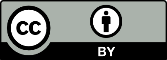 Copyright: © 2021 by the authors. Submitted for possible open access publication under the terms and conditions of the Creative Commons Attribution (CC BY) license (http://creativecommons.org/licenses/by/4.0/).